Wyrażam zgodę na przetwarzanie moich danych osobowych zawartych w FISZCE PROJEKTU na potrzeby procesu tworzenia LSR (Dz.U. z 2002r., Nr 101, poz. 926 z późn.zm.)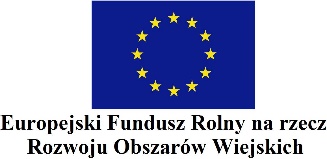 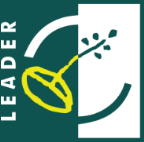 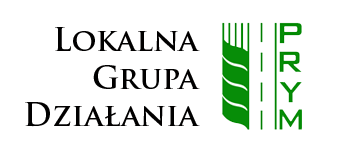 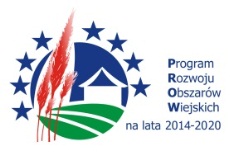 	„Europejski Fundusz Rolny na rzecz Rozwoju Obszarów Wiejskich: Europa inwestująca w obszary wiejskie".
Opracowanie Lokalnej Strategii Rozwoju na lata 2015-2022 jest współfinansowane ze środków  Unii Europejskiej w ramach poddziałania
 „Wsparcie przygotowawcze”; działanie „Wsparcie dla rozwoju lokalnego w ramach inicjatywy LEADER”
 objętego Programem Rozwoju Obszarów Wiejskich na lata 2014-2020.Instytucja Zarządzająca Programem Rozwoju Obszarów Wiejskich na lata 2014 – 2020: 
Minister Rolnictwa i Rozwoju WsiJestem mieszkańcem gminy:Jestem mieszkańcem gminy: Aleksandrów Łódzki      Dalików      Konstantynów Łódzki     Lutomiersk   Parzęczew                Świnice Warckie      Uniejów     Wartkowice  Zgierz Aleksandrów Łódzki      Dalików      Konstantynów Łódzki     Lutomiersk   Parzęczew                Świnice Warckie      Uniejów     Wartkowice  ZgierzJestem:Jestem:  osobą fizyczną  planującą założyć działalność gospodarczą        rolnikiem                                          prowadzę jednoosobową działalność gospodarczą                       przedsiębiorcą (……………… pracowników)    spółka cywilna                                                                               inne ………………………………………..  osobą fizyczną  planującą założyć działalność gospodarczą        rolnikiem                                          prowadzę jednoosobową działalność gospodarczą                       przedsiębiorcą (……………… pracowników)    spółka cywilna                                                                               inne ………………………………………..Proszę wypełnić zgodnie z profilem planowanej lub prowadzonej działalnościProszę wypełnić zgodnie z profilem planowanej lub prowadzonej działalności  w branży  ………………………                                    świadczę  usługi dot. …………………………………  produkuję …………. …….                                            sprzedaję ……………………………………….…….. PKD ………………………..  w branży  ………………………                                    świadczę  usługi dot. …………………………………  produkuję …………. …….                                            sprzedaję ……………………………………….…….. PKD ………………………..Co stanowi największą barierę w założeniu lub rozwoju firmy oraz największy problem w jej funkcjonowaniu?Co stanowi największą barierę w założeniu lub rozwoju firmy oraz największy problem w jej funkcjonowaniu?Dotację z Unii Europejskiej planuję wykorzystać na:Dotację z Unii Europejskiej planuję wykorzystać na:  założenie działalności gosp.             rozwój działalności gosp.           prowadzenie działalności pozarolniczej  założenie działalności gosp.             rozwój działalności gosp.           prowadzenie działalności pozarolniczejChciałbym skorzystać z dofinansowania w celu ……….. (napisać 1-2 zdania: na co wydane zostaną pozyskane środki?, Jakie nowe usługi lub oferta będzie się rozwijać?, W jakiej branży będzie działać firma?)Chciałbym skorzystać z dofinansowania w celu ……….. (napisać 1-2 zdania: na co wydane zostaną pozyskane środki?, Jakie nowe usługi lub oferta będzie się rozwijać?, W jakiej branży będzie działać firma?)W jakiej miejscowości realizowany będzie projekt?Kiedy wniosek będzie gotowy do złożenia – rok?Orientacyjny, całkowity KOSZT projektuW wyniku realizacji projektu: utrzymam miejsca pracy – ile? ……….……..…. stworzę miejsca pracy – ile? ………………… planuję samozatrudnienieDo rozwiązania jakiego PROBLEMU lokalnej społeczności może przyczynić się projekt?Do rozwiązania jakiego PROBLEMU lokalnej społeczności może przyczynić się projekt? Zbyt mało lokalnych firm Zbyt niska lokalna przedsiębiorczość mieszkańców Inne ……………………………………………………………………………………………………… Inne ……………………………………………………………………………………………………… Zbyt mało lokalnych firm Zbyt niska lokalna przedsiębiorczość mieszkańców Inne ……………………………………………………………………………………………………… Inne ………………………………………………………………………………………………………Czy w ostatnich 2 latach korzystał Pan/Pani z dofinansowania z Unii Europejskiej?Czy w ostatnich 2 latach korzystał Pan/Pani z dofinansowania z Unii Europejskiej? TAK                                         NIE TAK                                         NIECzy w ostatnich 2 latach korzystał Pan/Pani ze środków Powiatowego Urzędu Pracy na uruchomienie działalności gospodarczej?Czy w ostatnich 2 latach korzystał Pan/Pani ze środków Powiatowego Urzędu Pracy na uruchomienie działalności gospodarczej? TAK                                         NIE TAK                                         NIEDo kogo GŁÓWNIE  skierowany jest  Pana/Pani produkt lub usługa (nie więcej niż 2 grupy)?Do kogo GŁÓWNIE  skierowany jest  Pana/Pani produkt lub usługa (nie więcej niż 2 grupy)?  młodzież                  seniorzy                                     niepełnosprawni       wszyscy  - bez ograniczeń                                                      turyści                       inna grupa - jaka ……………….          inna branża – jaka  ………………  młodzież                  seniorzy                                     niepełnosprawni       wszyscy  - bez ograniczeń                                                      turyści                       inna grupa - jaka ……………….          inna branża – jaka  ………………Czy planowany projekt będzie innowacyjny (wykorzystanie nowych rozwiązań) dla obszaru Lokalnej Grupy Działania „PRYM” lub samej firmy?Czy planowany projekt będzie innowacyjny (wykorzystanie nowych rozwiązań) dla obszaru Lokalnej Grupy Działania „PRYM” lub samej firmy? TAK – dlaczego? ……………………………………………………………………………………………… ……………………………………………………………………………………………………………………………                                        NIE TAK – dlaczego? ……………………………………………………………………………………………… ……………………………………………………………………………………………………………………………                                        NIEW przypadku zatrudniania w ramach projektu pracowników poszukiwane byłyby osoby z jakiej branży, w jakim zawodzie, o jakich kwalifikacjach?W przypadku zatrudniania w ramach projektu pracowników poszukiwane byłyby osoby z jakiej branży, w jakim zawodzie, o jakich kwalifikacjach?Proszę o zaznaczenie na jakie propozycje celów LSR odpowiada Państwa projekt i czy wpisuje się 
w proponowane przedsięwzięcia – jeżeli nie, prosimy o własne propozycje. Proszę o zaznaczenie na jakie propozycje celów LSR odpowiada Państwa projekt i czy wpisuje się 
w proponowane przedsięwzięcia – jeżeli nie, prosimy o własne propozycje.  Cel ogólny: Tworzenie potencjału dla rozwoju lokalnej gospodarki i tworzenia miejsc pracy Cel ogólny (propozycja własna): ………………………………………….. Cel szczegółowy 1: Rozwój lokalnej przedsiębiorczości Cel szczegółowy 2 (propozycja własna): ………………………………………………………….. Przedsięwzięcie: PRZEDSIĘBIORCZE DORZECZE WARTY I BZURY  Przedsięwzięcie (propozycja własna): ……………………………………………………………. Cel ogólny: Tworzenie potencjału dla rozwoju lokalnej gospodarki i tworzenia miejsc pracy Cel ogólny (propozycja własna): ………………………………………….. Cel szczegółowy 1: Rozwój lokalnej przedsiębiorczości Cel szczegółowy 2 (propozycja własna): ………………………………………………………….. Przedsięwzięcie: PRZEDSIĘBIORCZE DORZECZE WARTY I BZURY  Przedsięwzięcie (propozycja własna): …………………………………………………………….Jako potencjalny wnioskodawca od Lokalnej Grupy Działania „PRYM” oczekuję pomocy z zakresu:Jako potencjalny wnioskodawca od Lokalnej Grupy Działania „PRYM” oczekuję pomocy z zakresu: konsultacji dot. możliwości wsparcia i samego projektu        szkoleń z  zakresu …………………………………………………………………………………………………………………………………………………………………………………………………………………………….. współpracy w zakresie ……………………………………………………………………………………………...………………………………………………………………………………………………………………………….. konsultacji dot. możliwości wsparcia i samego projektu        szkoleń z  zakresu …………………………………………………………………………………………………………………………………………………………………………………………………………………………….. współpracy w zakresie ……………………………………………………………………………………………...…………………………………………………………………………………………………………………………..Metryczka Metryczka    kobieta            mężczyzna              do 25 lat         25-35 lat         36-50 lat       powyżej 50    kobieta            mężczyzna              do 25 lat         25-35 lat         36-50 lat       powyżej 50 Dane kontaktowe pomysłodawcy – imię i nazwisko, telefon, e-mailDane kontaktowe pomysłodawcy – imię i nazwisko, telefon, e-mail